                                            类别（A）张家港市应急管理（复函）张应急〔2019〕101号----------------------关于市政协十二届三次会议第187号提案的办理意见陶晔委员：关于市政协十二届三次会议第187号提案《关于急需提升我市专职消防队伍稳定性的建议》，现答复如下：张家港市消防大队下设11个消防中队，其中3个原现役中队，8个政府专职消防中队。全市消防队伍共计382人，其中原现役官兵85人，合同制消防文员89人，专职消防员208人（编制228人，缺编20人）。近年来，市委、市政府高度重视专职消防队伍建设，根据全市经济社会发展水平，持续提高专职消防队员工资待遇水平。目前专职消防队员平均工资为7914元/月，略高于全市社会平均工资7279元/月。但是，正如你所提出的，专职消防队伍不稳定、骨干流失严重的现象仍然较为突出，主要有以下几方面原因：一是工资待遇缺乏吸引力。纵向与其他行业相比，我市专职消防队员平均工资为7914元/月（含五险一金，以下同），略高于全市社会平均工资7279元/月，但与消防队员的工作强度和职业风险不成正比。横向与周边县市相比，我市专职消防队员的工资处于苏州大市中低水平：2018年度，吴江和苏州工业园区专职消防队员收入为11.9万元/年，高新区和常熟为10.9万元/年，昆山为10.4万元/年，我市为9.49万元/年。二是出口出路无保障。消防救援属于高风险、高强度、高压力的职业，对年龄和身体素质要求很高，专职消防队员受年龄因素影响，如果身体机能不再适应灭火救援一线工作时，将面临失业和再就业。目前我市缺少相应保障机制，成为专职消防队员最大的“后顾之忧”。三是后勤保障不足。大多数有子女的外地籍合同制消防员在外租房，子女入学只能选择外来民工子弟学校，教学质量和公办学校相比存在明显差距。下一步，我局将积极向市委、市政府争取有关政策，重点有以下几个方面：一、落实优抚政策，加强媒体宣传，提升职业荣誉感全面落实苏州市《关于全市消防救援队伍职业保障和社会优待机制的意见》（苏府办〔2019〕19号）要求，结合全市消防救援队伍实际，出台我市相关政策，在户口迁移、保障性住房、子女入学入托等方面明确优惠措施，对在全市消防工作中有突出贡献的集体和个人，按照有关规定予以表彰和奖励，对工作满一定年限的专职消防队员，参照享受上述优抚政策。强化正面宣传，树立先进典型，依托融媒体，多方式、多角度、全方位宣传消防工作，在全社会营造重视消防工作，尊敬消防事业的舆论氛围，努力提升全体消防队员的职业荣誉感和获得感。二、设立专门机构，统一管理考核，提升队伍战斗力建议设立“政府专职消防队员管理办公室”（以下简称“专职办”，为市应急管理局下属副科级事业单位（具有独立事业法人资格），经费形式为财政性资金基本保证。专职办设正副主任和兼职副主任各1名、科员2名，兼职副主任由消防大大队转隶干部担任，协助主任负责日常管理工作。市专职办作为管理全市专职消防队伍唯一的法人单位，按照“政府负责、消防使用、共同管理”原则负责全市专职消防队员“四统一”工作：1.	统一招工市专职办以市应急管理局名义，根据全市人口分布、产业布局和经济社会发展情况，统筹制定全市专职消防队员的编制方案，报请市政府同意后，代表市政府统一招录专职消防队员，并以市专职办的名义代表市政府与专职消防员签定劳动合同。市专职办实行招聘责任负责制，面向全国公开招聘，通过广泛宣传、规范程序、严格审查，确保好中选优，从源头保障专职消防队员的素质。2.	统一培训新专职消防队员招录到位后，由市专职办会消防大队，通过委外培训、周边县市交叉互训、与转隶消防队员混岗训练等多种方式，统一组织理论学习和实战训练，严格考核标准，全力提升新录专职消防队员的理论素养和实战能力。建立消防指挥员进修制度。每年组织基层消防指挥员到消防指挥院校深造培训，到先进地区和上级消防指挥部门跟班学习，持续提升消防指挥水平。建立基层消防队员轮训制度。每年分批组织专职消防队员到转隶消防中队混岗轮训，提升实战水平。3.	统一分配市专职办会消防大队根据各区镇的人口分布、产业布局和经济社会发展情况，合理确定专职消防队员人数，统一分配至各区镇消防中队。4.	统一考评由专职办会消防大队制定统一考评标准，全面规范专职消防员的合同管理、选拔任用、评先评优、考评奖惩。消防大队作为用人单位负责日常使用、作战训练、任务安排和具体考评工作。考评情况及绩效等级确定情况每年报市专职办备案，并与工资待遇和任用辞退直接挂钩。  三、提高工资待遇，保障出口出路，提升队伍稳定性建议参照苏州高新区的平均工资标准，确定我市专职消防队员的平均工资为10.9万元/年（不含高危津贴和夜间执勤补贴）。对专职消防队员最关心的“出口出路”问题，建议市政府参照周边先进地区做法，建立出口出路保障机制，以货币补偿方式“兜底”安排：市政府安排专项资金作为专职消防队员离队时的“再择业费”，按照工作1至5年且合同期满每年3万元、6至8年每年3.5万元、9年以上每年4万元的标准，在专职队员离职时一次性给付。四、开展暖心行动，关心队员生活，提升职业认同感1. 参照周边地区做法，在基础工资、绩效工资、工龄工资、岗位等级工资的基础上，按照每人每月1180元的标准，发放高危补贴和夜间执勤补贴。2. 除依法为专职消防队员缴纳社保“五险”和住房公积金外，根据其职业风险，为其缴纳人身意外伤害险和大病医疗保险。3. 适当提高伙食水平。目前现役转隶消防员伙食标准为每人每天32元，由条线上级保障。专职消防员伙食标准为每人每天24元，由所在区镇保障。消防员平均年龄25岁，新陈代谢快，训练强度高，建议将专职消防员的伙食标准与转隶消防员统一，即：每人每天32元，由所在区镇予以全额保障。    此复。							      张家港市应急管理局                         2019年4月26日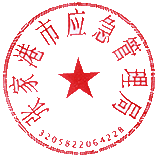 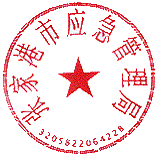 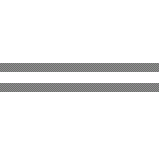 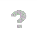 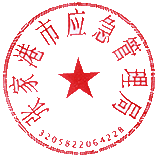 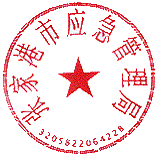 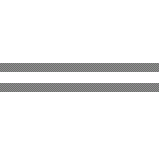 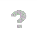  抄送：市政府办公室、市政协办公室、市政协提案委员会张家港市应急管理局办公室                2019年4月26日印发